Dog Surrender - Questionnaire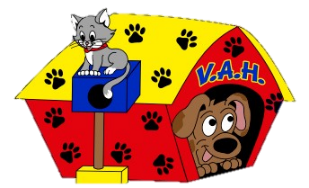 Valley Animal Haven is a managed admissions animal rescue facility and offers pet surrender services as space and resources allow. Our primary role in the community is to save the lives of animals at risk in local municipal shelters, therefore, we ask that you only consider surrendering your pet to our shelter as a last resort. If this animal was adopted from Valley Animal Haven, please contact the office immediately and complete the questionnaire. Do not attempt to re-home a Valley Animal Haven animal on your own. Thank you for your consideration!Reservations for Evaluation and Proof of Current Vaccinations are REQUIRED. Once we receive the completed questionnaire and proof of vaccinations (Rabies, DHPPv, Bordatella, etc.), we will contact you within 72 hours to review the information and discuss your options and next steps. If an animal is accepted into our facility, a Surrender Fee WILL apply. Please DO NOT bring your pet to the shelter without an appointment, as drop-in’s will not be accommodated.I. Contact InformationII. Description of your Dog & Basic History
III. Family EnvironmentIII. Home Environment & MannersIV. Obedience, Exercise, Play & BehaviorV. Health & DietVI. Review and CertificationVII. Next StepsThank you for taking the time to complete this Questionnaire. This information is key to helping us help you and your pet. Please submit the following to Valley Animal Haven for review and consideration:Completed & Signed Dog Owner’s QuestionnaireAny Medical and Vaccination RecordCurrent Picture of the AnimalSubmissions may be made by emailing us at valleyanimalhaven@gmail.com or by mail or in-person to:		Valley Animal Haven		990 E. D Street		Lemoore, CA 93245		ATTN: Intake DepartmentPlease allow 72 hours for our Staff to review your request and determine how to help you and your pet. Please note that Valley Animal Haven will contact you regarding the next steps which may include a temperament evaluation or a home-visit. A surrender fee may apply.Should you have any questions or concerns, please contact our office at (559) 997-3601.Thank you for your cooperation!Your Name:Primary Phone:E-Mail:Alternative Phone:Address:City and Zip Code:Dog’s NameDog’s NameDog’s NameAgeGender
             Male          FemaleBreed and ColorBreed and ColorBreed and ColorBreed and ColorSpayed or Neutered?             Yes             NoIs your Dog microchipped?             Yes             NoIs your Dog microchipped?             Yes             NoMicrochip NumberMicrochip NumberMicrochip NumberWhy do you need to surrender this dog?Why do you need to surrender this dog?Why do you need to surrender this dog?Why do you need to surrender this dog?Why do you need to surrender this dog?If you have a time limit, when do you need to surrender by?If you have a time limit, when do you need to surrender by?If you have a time limit, when do you need to surrender by?If we could help you resolve this issue, would you consider keeping your dog?                              Yes             NoIf we could help you resolve this issue, would you consider keeping your dog?                              Yes             NoRelinquishing your pet to an animal shelter should be a last resort, what have you already done to try and find your dog a new home?Relinquishing your pet to an animal shelter should be a last resort, what have you already done to try and find your dog a new home?Relinquishing your pet to an animal shelter should be a last resort, what have you already done to try and find your dog a new home?Relinquishing your pet to an animal shelter should be a last resort, what have you already done to try and find your dog a new home?Relinquishing your pet to an animal shelter should be a last resort, what have you already done to try and find your dog a new home?Does your dog tend to bite or snap?             Yes             NoIf yes, under what circumstances will the dog bite or snap?If yes, under what circumstances will the dog bite or snap?If yes, under what circumstances will the dog bite or snap?If yes, under what circumstances will the dog bite or snap?How long have you owned this dog?How long have you owned this dog?How long have you owned this dog?Including yours, home many homes has this dog had?Including yours, home many homes has this dog had?Where did you get your dog from?                        Breeder                                      Friend or Relative                        Valley Animal Haven                        Pet Store                                    Advertisement                             Another Shelter: Which one?                        Born at Home                            Found as stray                                 ______________________________                        Other: ________________________________________Where did you get your dog from?                        Breeder                                      Friend or Relative                        Valley Animal Haven                        Pet Store                                    Advertisement                             Another Shelter: Which one?                        Born at Home                            Found as stray                                 ______________________________                        Other: ________________________________________Where did you get your dog from?                        Breeder                                      Friend or Relative                        Valley Animal Haven                        Pet Store                                    Advertisement                             Another Shelter: Which one?                        Born at Home                            Found as stray                                 ______________________________                        Other: ________________________________________Where did you get your dog from?                        Breeder                                      Friend or Relative                        Valley Animal Haven                        Pet Store                                    Advertisement                             Another Shelter: Which one?                        Born at Home                            Found as stray                                 ______________________________                        Other: ________________________________________Where did you get your dog from?                        Breeder                                      Friend or Relative                        Valley Animal Haven                        Pet Store                                    Advertisement                             Another Shelter: Which one?                        Born at Home                            Found as stray                                 ______________________________                        Other: ________________________________________Please describe the human family members that your dog has lived with: (Check all that apply)                Adult Men                Adult Women              Senior Citizens              Children (what ages? ___________)                     Please describe the human family members that your dog has lived with: (Check all that apply)                Adult Men                Adult Women              Senior Citizens              Children (what ages? ___________)                     Do you have children as visitors on a regular basis?             Yes             NoIf Yes, What ages?Describe your dog’s behavior around children: (Check all that apply)         Gentle                                  Friendly / Playful                Nervous / Frightened                 Unpredictable         Ignores / Indifferent          Roughness                           Too rough for children               Snappy at times         Watches over them           Too active                            Actively avoids children             Never with Children         Other: (Please Explain)Describe your dog’s behavior around children: (Check all that apply)         Gentle                                  Friendly / Playful                Nervous / Frightened                 Unpredictable         Ignores / Indifferent          Roughness                           Too rough for children               Snappy at times         Watches over them           Too active                            Actively avoids children             Never with Children         Other: (Please Explain)Would you recommend placing this dog in a home with children?             Yes             No (if no, explain)Would you recommend placing this dog in a home with children?             Yes             No (if no, explain)Please check all the animals that your dog has lived with: (Check all that apply)         Male Dogs              Cats                Birds                 Small Animals (What Kind? ________________________)         Female Dogs          Rabbits          Reptiles            Farm Animals (What Kind? ________________________)         Other: (Please Explain)Please check all the animals that your dog has lived with: (Check all that apply)         Male Dogs              Cats                Birds                 Small Animals (What Kind? ________________________)         Female Dogs          Rabbits          Reptiles            Farm Animals (What Kind? ________________________)         Other: (Please Explain)Describe your dog’s behavior around other dogs: (Check all that apply)         Never been around other dogs      Frightened          Friendly / Playful           Aggressive with all dogs         Ignores / Indifferent                         Bossy                   Adores other dogs         Aggressive with same sex dogs         Good with some dogs                      Roughness          Gentle / Submissive      Aggressive when on leash         Other: (Please Explain)Describe your dog’s behavior around other dogs: (Check all that apply)         Never been around other dogs      Frightened          Friendly / Playful           Aggressive with all dogs         Ignores / Indifferent                         Bossy                   Adores other dogs         Aggressive with same sex dogs         Good with some dogs                      Roughness          Gentle / Submissive      Aggressive when on leash         Other: (Please Explain)Would you recommend placing this dog in a home with other dogs?             Yes             No (if no, explain)Would you recommend placing this dog in a home with other dogs?             Yes             No (if no, explain)Describe your dog’s behavior around cats: (Check all that apply)         Never been around cats            Respectful          Friendly / Playful           Chases to harm         Ignores / Indifferent                   Frightened         Gentle / Submissive      Chases to catch         Aggressive                                    Roughness         Chases for fun                Has killed a cat         Other: (Please Explain)Describe your dog’s behavior around cats: (Check all that apply)         Never been around cats            Respectful          Friendly / Playful           Chases to harm         Ignores / Indifferent                   Frightened         Gentle / Submissive      Chases to catch         Aggressive                                    Roughness         Chases for fun                Has killed a cat         Other: (Please Explain)Would you recommend placing this dog in a home with cats?             Yes             No (if no, explain)Would you recommend placing this dog in a home with cats?             Yes             No (if no, explain)Where was your dog kept when no human members of your family were at home? (Check all that apply)               Free Run of Home            Crated              Confined to a room            In garage               In fenced yard                   Tied outside on chain or runner          Other:Where does your dog sleep at night? (Check all that apply)         Loose in the home                 Confined to a room            On couch or chair                 In crate         In adult’s room                       In child’s room                    In garage                                 On the person’s bed         On the dog’s bed                    Outside in a kennel           OutsideHow many hours of a typical day is your dog kept outside? (Check One)         None, lives only indoors            Less than one hour                1 – 5 hours                 5 – 10 hours         Only inside at night                    Lived outdoors                        Other:How is your dog confined to your property when outside? (Check all that apply)         Fenced Yard             Kennel or Enclosure            Dog house            Electronic containment         Never left alone outside           Other: Have you ever kept your dog tied or chained in the yard?       No            Yes, _____________ hours per dayHas your dog ever escaped?       No            Yes, how?If your dog house trained?             Yes             NoIf your dog crate trained?               Yes             No             Tried, dog didn’t like crate           Tried, dog escapedIf yes, how many hours does your dog spend in the crate each day? ______________________________Can your dog be left alone in your home or yard for 8 hours a day without issues?     Yes       No       Never TriedIf no, why not?Is your dog destructive when left alone in your home or yard (If yes, check all that apply)?     Yes       No         Chews woodwork / walls                       Chews furniture                       Chew / eats other inappropriate objects         Chews on windows / doors                   Chews clothing / shoes           Digs or destroys yard         Other:What kind of training does your dog have?        Home Training             Puppy Classes             Obedience Classes             Board & Train        Advanced Training      No TrainingDoes your dog understand commands? (Check all that apply)       Sit            Stay            Down            Heel            Come            Drop            Leave it            Take it       Wait        Off             Other:       Doesn’t know commandsWhat language does your dog understand best?        English            Spanish           Other: ____________________Is your dog protective or possessive of any of the following? (Check all that apply)       Of food (toward people)            Of toys (toward people)            Of his / her body       Of food (to other animals)         Of toys (to other animals)         Of property ; good guard dog       Of owner / family                        Of bed, crate or space                Dog is not protective or possessive       Other:Please select the following that frighten your dog: (Check all that apply)       Men                                           Women            Babies or Toddlers           Teenagers       Unpredictable Children          Strangers         People in Uniform            Veterinarian or Groomer       Erratic/sudden movement     Loud voices    Loud noises                        Thunder              Cars       Vacuum                                      Broom             Bicycles & Skateboards   Other:Has your dog ever been hit by a car or required surgery?             Yes             NoIf yes, please explain: Has your dog ever been diagnosed or treated for any of the following by a veterinarian? (Check all that apply)       Heartworm Disease                  Parvovirus            Heart Murmur            Epilepsy or Seizures       Allergies                                      Allergies               Thyroid Disease          Arthritis or Hip Dysplasia       Diabetes                                     Cancer                  Tumors                         Separation Anxiety       Chronic eye/ear infections      Broken Bones     Mange or other skin problems       None, my dog has been healthy       Other:Does your dog require any medication or a special diet on a regular basis?             Yes             NoIf yes, please explain:By my signature below, I certify that I am the legal owner of this animal. I also certify that the information I have provided on and in connection with this form is true, accurate and complete to the best of my knowledge. I understand that any false statements or deliberate omissions on this document or any other documents that I submit to Valley Animal Haven may be grounds for disqualification for consideration of surrendering my animal to this organization.I understand that submission of the Dog Owner’s Questionnaire is not a guarantee that Valley Animal Haven will be able to make the space needed for my dog.By my signature below, I certify that I am the legal owner of this animal. I also certify that the information I have provided on and in connection with this form is true, accurate and complete to the best of my knowledge. I understand that any false statements or deliberate omissions on this document or any other documents that I submit to Valley Animal Haven may be grounds for disqualification for consideration of surrendering my animal to this organization.I understand that submission of the Dog Owner’s Questionnaire is not a guarantee that Valley Animal Haven will be able to make the space needed for my dog.Signature of OwnerDate